Областное соревнование по  спортивному туризму на пешеходных дистанциях в закрытых помещениях памяти В.К.Ухина5 января 2023 года                                                             г. Людиново МКУ СШОР"ТРИУМФ" имени М.А.Ухиной	УСЛОВИЯ СОРЕВНОВАНИЙ В ДИСЦИПЛИНЕ«ДИСТАНЦИЯ – ПЕШЕХОДНАЯ»Класс дистанции – 4. Количество этапов – 8.ОКВ-8мин. На дистанции применяется система электронной отметки SportIdent.  Результат участника определяется временем прохождения дистанции (система оценки нарушений – БЕСШТРАФОВАЯ по п.6.2.10) с точностью до 0,1 секунды. Временем старта является время, зафиксированное в чипе в момент отметки участником в станции старта (контактная отметка). Временем финиша является время, зафиксированное в чипе в момент пересечения участником финишной линии (контактная отметка). В случае отсутствия отметки в стартовой или финишной станции участник получает снятие с дистанции (за исключением случаев, связанных с неисправностью судейского оборудования). Все карабины, предоставленные в качестве ТО, разъёмные с поворотной муфтой.  При прохождении этапа 8 запрещено касание ТО-1, опоры, узлов и средств крепления навесной переправы к ТО-1. В случае касания ТО-1 или опоры, а также узлов и средств крепления перил навесной переправы к ТО-1 при прохождении этапа 8, участник должен вернуться на ИС этапа 8 в соответствии с Условиями и повторить прохождение этапа 8 без нарушений.  В случае пристёжки к перилам на этапе 1 или отстежки от перил на этапе 8 вне БЗ-1 нарушение расценивается аналогично п. 12.1 таблицы 11 Правил. Запрещается выход в ОЗ этапа 4 до освобождения ТО-3   После прохождения этапов 2 и 4 разрешается оставлять любое специальное, основное специальное и дополнительное снаряжение в БЗ-2, БЗ-3 и на полу зала между ними. Волочение верёвок разрешено. При выполнении ТП по п.п. 7.11 и 7.12 участник считается находящимся в ОЗ, если ни одна из его ног не касается пола. ПЕРЕЧЕНЬ ЭТАПОВ, ОБОРУДОВАНИЕ И УСЛОВИЯ ИХ ПРОХОЖДЕНИЯ Дистанция оборудована ВСС.  ­ ВСС-1 работает на этапах 1–2, 5–8. ВСС-1 пропущена через карабин на ТО-2. ВСС-1 участник имеет право подключить к ИСС перед стартом и отключить после финиша.  ­ ВСС-2 работает на этапах 3–4 и пропущена через карабин на ТО-3. БЗ-1, БЗ-2, БЗ-3 обозначены разметкой на полу зала. Размеры БЗ (м): Расположение, оборудование и высота ТО: 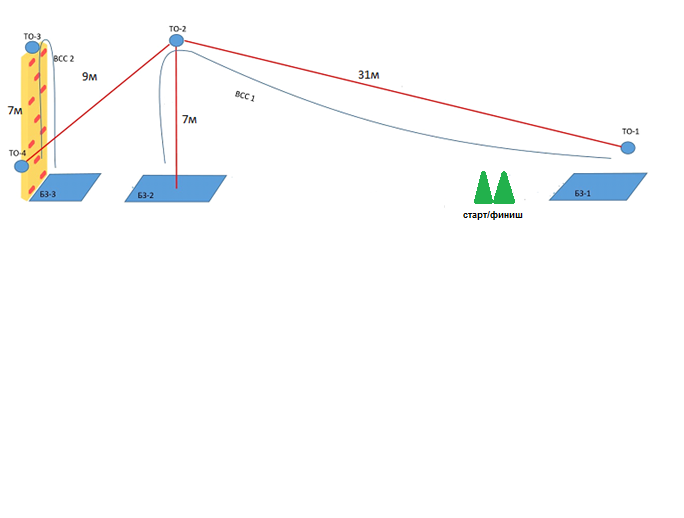 СТАРТ Положение верёвок не регламентировано. Блок этапов 1–2 Этап 1. Навесная переправа Параметры: L = 31 м, α (вверх) = 12°. Оборудование этапа: Действия: организация перил по п. 7.6, спуск по п. 7.10 с ВСС, снятие перил по п. 7.6.15 из БЗ (БЗ2, БЗ-3 и/или с пола спортивного зала между ними). Обратное движение: по ПОД по п. 7.10 с ВСС. Блок этапов 3–4 Этап 3. Подъём по стенду с зацепами (БЗ-3 – ТО-3) Параметры: h = 7,0 м, α = 90°. Оборудование этапа: Действия: организация перил по п. 7.6, спуск по п. 7.10 с ВСС, снятие перил по п. 7.6.15 из БЗ (БЗ2, БЗ-3 и/или с пола спортивного зала между ними). Обратное движение: по условиям прохождения этапа 3. Примечание: если участник после прохождения этапа 2 отстегнул ВСС-1, он имеет право пройти по полу зала в БЗ, забрать конец ВСС-1 и вернуться в БЗ-3. Блок этапов 5–6 Этап 5. Наклонная навесная переправа вверх (БЗ-3, ТО 4 – ТО 2) Параметры: L =9 м; α = 45°. Оборудование этапа: Действия: подъём по п. 7.10. с ВСС. Обратное движение: спуск по п. 7.10 с ВСС. Этап 8. Навесная переправа (ТО-2 – ТО-1, БЗ-1) Параметры: L = 31 м, α (вниз) = 12°. Оборудование этапа: Действия: переправа по п. 7.9 с ВСС, движение производится ногами вперёд. Обратное движение: по п. 7.9 с ВСС. ФИНИШ  БЗ-1 БЗ-2 БЗ-3 2,0 2,0 2,0 ТО-1ТО-2ТО-3ТО-4расположениеБЗ-1 БЗ-2БЗ-3БЗ-3оборудованиеБез карабинов2 карабина2 карабина2 карабинавысота1,3 м 7,0 м7,0м0,4мИС ОЗ ЦС БЗ-1, КЛ Двойные судейские перила, ВСС-1 ТО-2 Действия: переправа по п. 7.9 с ВСС. Обратное движение: по п. 7.9 с ВСС ногами вперед. Этап 2. Спуск по перилам (ТО-2 – БЗ-2) Параметры: h = 7 м, α = 90°. Оборудование этапа: Действия: переправа по п. 7.9 с ВСС. Обратное движение: по п. 7.9 с ВСС ногами вперед. Этап 2. Спуск по перилам (ТО-2 – БЗ-2) Параметры: h = 7 м, α = 90°. Оборудование этапа: ИС ОЗ ЦС ТО-2 Судейские перила, ВСС-1 БЗ-2 ИС ОЗ ЦС БЗ-3 Стенд с зацепами, ВСС-2 ТО-3 Действия: подъём по п. 7.11.1 (а) по зацепам с ВСС. В случае срыва или использования опоры за ограничением, участник возвращается в БЗ-3 и  повторяет прохождение этапа. Этап 4. Спуск по перилам (ТО-3 – БЗ-3) Параметры: h = 7,0 м, α = 90°. Оборудование этапа: Действия: подъём по п. 7.11.1 (а) по зацепам с ВСС. В случае срыва или использования опоры за ограничением, участник возвращается в БЗ-3 и  повторяет прохождение этапа. Этап 4. Спуск по перилам (ТО-3 – БЗ-3) Параметры: h = 7,0 м, α = 90°. Оборудование этапа: ИС ОЗ ЦС ТО-3 ВСС-2 БЗ-3 ИС ИС ОЗ ЦС БЗ-3, ТО-4 БЗ-3, ТО-4 Двойные судейские перила, ВСС-1 ТО-2 Действия: переправа по п.п. 7.9, 7.9.4 (а) с ВСС. Обратное движение: по п.п. 7.9, 7.9.4 (б) с ВСС. Этап 6. Спуск по перилам (ТО-2 – БЗ-2) Параметры: h = 7,0 м, α = 90°. Оборудование этапа: Действия: переправа по п.п. 7.9, 7.9.4 (а) с ВСС. Обратное движение: по п.п. 7.9, 7.9.4 (б) с ВСС. Этап 6. Спуск по перилам (ТО-2 – БЗ-2) Параметры: h = 7,0 м, α = 90°. Оборудование этапа: Действия: переправа по п.п. 7.9, 7.9.4 (а) с ВСС. Обратное движение: по п.п. 7.9, 7.9.4 (б) с ВСС. Этап 6. Спуск по перилам (ТО-2 – БЗ-2) Параметры: h = 7,0 м, α = 90°. Оборудование этапа: ИС ОЗ ОЗ ЦС ОЗ, ТО-2 Судейские перила, ВСС-1 Судейские перила, ВСС-1 БЗ-2 Действия: спуск по п. 7.10 с ВСС. Обратное движение: по п. 7.10 с ВСС. Блок этапов 7–8 Этап 7. Подъём по перилам (БЗ-2 – ТО-2) Параметры: h = 7,0 м, α = 90°. Оборудование этапа: Действия: спуск по п. 7.10 с ВСС. Обратное движение: по п. 7.10 с ВСС. Блок этапов 7–8 Этап 7. Подъём по перилам (БЗ-2 – ТО-2) Параметры: h = 7,0 м, α = 90°. Оборудование этапа: Действия: спуск по п. 7.10 с ВСС. Обратное движение: по п. 7.10 с ВСС. Блок этапов 7–8 Этап 7. Подъём по перилам (БЗ-2 – ТО-2) Параметры: h = 7,0 м, α = 90°. Оборудование этапа: ИС ОЗ ОЗ ЦС БЗ-2 Судейские перила, ВСС-1 Судейские перила, ВСС-1 ТО-2, ОЗ ИС ОЗ ЦС ТО-2 Двойные судейские перила, ВСС-1 БЗ-1, ТО-1 